муниципальное бюджетное общеобразовательное учреждение Маркинская средняя общеобразовательная школа Цимлянского района Ростовской областиУТВЕРЖДЕНО  Директор школы  _________________                                  С.С.МалаховаПриказ от 23.08.2022 года  №187РАБОЧАЯ  ПРОГРАММАпо    информатике          _____________________________________________(указать учебный предмет, курс)на 2022 – 2023 учебный год Уровень общего образования   среднее общее 11 класс     _________________ (начальное общее, основное общее, среднее общее образование с указанием класса)Количество часов в неделю __1___Учитель Донсков Сергей Алексеевич             ___________________________Ф.И.О. Программа разработана на основе примерных рабочих программ по информатике, составитель Бутягина К.Л., издательство БИНОМ               ____(указать примерную программу/программы, автора, издательство, год издания при наличии)Учебник/учебникиИнформатика 11 класс, И.Г.Семакин, издательство БИНОМ, 2021 год ________(указать учебник/учебники, автора, издательство, год издания)ст.Маркинская2022 годРаздел 1. Планируемые результаты освоения информатики в 11 классеЛичностные: сформированность основ саморазвития и самовоспитания в соответствии с общечеловеческими ценностями и идеалами гражданского общества; готовность и способность к самостоятельной, творческой и ответственной деятельности;толерантное сознание и поведение в поликультурном мире, готовность и способность вести диалог с другими людьми, достигать в нём взаимопонимания, находить общие цели и сотрудничать для их достижения;навыки сотрудничества со сверстниками, детьми младшего возраста, взрослыми в образовательной, общественно полезной, учебно-исследовательской, проектной и других видах деятельности; нравственное сознание и поведение на основе усвоения общечеловеческих ценностей;готовность и способность к образованию, в том числе самообразованию, на протяжении всей жизни; сознательное отношение к непрерывному образованию как условию успешной профессиональной и общественной деятельности;эстетическое отношение к миру, включая эстетику быта, научного и технического творчества, спорта, общественных отношений;принятие и реализацию ценностей здорового и безопасного образа жизни, потребности в физическом самосовершенствовании, занятиях спортивно-оздоровительной деятельностью, неприятие вредных привычек: курения, употребления алкоголя, наркотиков;бережное, ответственное и компетентное отношение к физическому и психологическому здоровью, как собственному, так и других людей, умение оказывать первую помощь; осознанный выбор будущей профессии и возможностей реализации собственных жизненных планов; отношение к профессиональной деятельности как возможности участия в решении личных общественных, государственных, общенациональных проблем; сформированность экологического мышления, понимания влияния социально-экономических процессов на состояние природной и социальной среды; приобретение опыта эколого-направленной деятельности; формирование ответственного отношения к учению, готовности и способности обучающихся к саморазвитию и самообразованию на основе мотивации к обучению и познанию;формирование целостного мировоззрения, соответствующего современному уровню развития науки и общественной практики;развитие осознанного и ответственного отношения к собственным поступкам;формирование коммуникативной компетентности в процессе образовательной, учебно-исследовательской, творческой и других видов деятельности.владение навыками анализа и критичной оценки получаемой информации с позиций ее свойств, практической и личной значимости, развитие чувства личной ответственности за качество окружающей информационной среды;оценка окружающей информационной среды и формулирование предложений по ее улучшению;организация индивидуальной информационной среды, в том числе с помощью типовых программных средств;использование обучающих, тестирующих программы и программы-тренажеры для повышения своего образовательного уровня и подготовке к продолжению обучения.Метапредметные:умение самостоятельно определять цели деятельности и составлять планы деятельности; самостоятельно осуществлять, контролировать и корректироватьдеятельность; использовать все возможные ресурсы для достижения поставленных целей и реализации планов деятельности; выбирать успешные стратегии в различных ситуациях;умение продуктивно общаться и взаимодействовать в процессе совместной деятельности, учитывать позиции других участников деятельности, эффективно разрешать конфликты;владение навыками познавательной, учебно-исследовательской и проектной деятельности, навыками разрешения проблем; способность и готовность к самостоятельному поиску методов решения практических задач, применению различных методов познания;готовность и способность к самостоятельной информационно-познавательной деятельности, включая умение ориентироваться в различных источниках информации, критически оценивать и интерпретировать информацию, получаемую из различных источников;умение использовать средства информационных и коммуникационных технологий (далее – ИКТ) в решении когнитивных, коммуникативных и организационных задач с соблюдением требований эргономики, техники безопасности, гигиены, ресурсосбережения, правовых и этических норм, норм информационной безопасности;владение навыками познавательной рефлексии как осознания совершаемых действий и мыслительных процессов, их результатов и оснований, границ своего знания и незнания, новых познавательных задач и средств их достижения.владение основами самоконтроля, самооценки, принятия решений и осуществления осознанного выбора в учебной и познавательной деятельности;умение определять понятия, создавать обобщения, устанавливать аналогии, классифицировать, самостоятельно выбирать основания и критерии для классификации, устанавливать причинно-следственные связи, строить логическое рассуждение, умозаключение (индуктивное, дедуктивное и по аналогии) и делать выводы;умение создавать, применять и преобразовывать знаки и символы, модели и схемы для решения учебных и познавательных задач;смысловое чтение;умение осознанно использовать речевые средства в соответствии с задачей коммуникации; владение устной и письменной речью;формирование и развитие компетентности в области использования информационно-коммуникационных технологий (далее ИКТ-компетенции).владение основными общеучебными умениями информационного характера: анализа ситуации, планирования деятельности, обобщения и сравнения данных и др.;получение опыта использования методов и средств информатики: моделирования; формализации структурирования информации; компьютерного эксперимента при исследовании различных объектов, явлений и процессов;умение создавать и поддерживать индивидуальную информационную среду, обеспечивать защиту значимой информации и личную информационную безопасность;владение навыками работы с основными, широко распространенными средствами информационных и коммуникационных технологий;умение осуществлять совместную информационную деятельность, в частности при выполнении проекта.Предметные результаты 
Ученик научится:использовать основные технологии создания, редактирования, оформления, сохранения, передачи информационных объектов различного типа с помощью современных программных средств информационных и коммуникационных технологий;определять назначение и виды информационных моделей, описывающих реальные объекты и процессы;определять назначение и функции операционных систем;Ученик получит возможность:оперировать различными видами информационных объектов, в том числе с помощью компьютера, соотносить полученные результаты с реальными объектами;распознавать и описывать информационные процессы в социальных, биологических и технических системах;использовать готовые информационные модели, оценивать их соответствие реальному объекту и целям моделирования;оценивать достоверность информации, сопоставляя различные источники;иллюстрировать учебные работы с использованием средств информационных технологий;создавать информационные объекты сложной структуры, в том числе гипертекстовые документы;просматривать, создавать, редактировать, сохранять записи в базах данных, получать необходимую информацию по запросу пользователя; наглядно представлять числовые показатели и динамику их изменения с помощью программ деловой графики;соблюдать правила техники безопасности и гигиенические рекомендации при использовании средств ИКТ;использовать приобретенные знания и умения в практической деятельности и повседневной жизни для:эффективного применения информационных образовательных ресурсов в учебной деятельности, в том числе самообразовании;ориентации в информационном пространстве, работы с распространенными автоматизированными информационными системами;автоматизации коммуникационной деятельности;соблюдения этических и правовых норм при работе с информацией;эффективной организации индивидуального информационного пространства.Система оценки планируемых результатовФормы и виды контроля:Для устных ответов определяются следующие критерии оценок:- оценка «5» выставляется, если ученик:- полно раскрыл содержание материала в объеме, предусмотренном программой и учебником;- изложил материал грамотным языком в определенной логической последовательности, точно используя математическую и специализированную терминологию и символику;- правильно выполнил графическое изображение алгоритма и иные чертежи и графики, сопутствующие ответу;- показал умение иллюстрировать теоретические положения конкретными примерами, применять их в новой ситуации при выполнении практического задания;- продемонстрировал усвоение ранее изученных сопутствующих вопросов, сформированность и устойчивость используемых при ответе умений и навыков;- отвечал самостоятельно без наводящих вопросов учителя.Возможны одна-две неточности при освещении второстепенных вопросов или в выкладках, которые ученик легко исправил по замечанию учителя.- оценка «4» выставляется, если:ответ удовлетворяет в основном требованиям на оценку «5», но при этом имеет один из недостатков:- в изложении допущены небольшие пробелы, не исказившие логического и информационного содержания ответа;- допущены один-два недочета при освещении основного содержания ответа, исправленные по замечанию учителя;- допущены ошибка или более двух недочетов при освещении второстепенных вопросов или в выкладках, легко исправленные по замечанию учителя.- оценка «3» выставляется, если:- неполно или непоследовательно раскрыто содержание материала, но показано общее понимание вопроса и продемонстрированы умения, достаточные для дальнейшего усвоения программного материала, имелись затруднения или допущены ошибки в определении понятий, использовании терминологии, чертежах, блок-схем и выкладках, исправленные после нескольких наводящих вопросов учителя;- ученик не справился с применением теории в новой ситуации при выполнении практического задания, но выполнил задания обязательного уровня сложности по данной теме,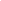 - при знании теоретического материала выявлена недостаточная сформированность основных умений и навыков.- оценка «2» выставляется, если:- не раскрыто основное содержание учебного материала;- обнаружено незнание или непонимание учеником большей или наиболее важной части учебного материала,- допущены ошибки в определении понятий, при использовании терминологии, в чертежах, блок-схем и иных выкладках, которые не исправлены после нескольких наводящих вопросов учителя.- оценка «1» ставится в том случае, если ученик не может ответить ни на один из поставленных вопросов.Для письменных работ учащихся: - оценка «5» ставится, если:- работа выполнена полностью;- в графическом изображении алгоритма (блок-схеме), в теоретических выкладках решения нет пробелов и ошибок;- в тексте программы нет синтаксических ошибок (возможны одна-две различные неточности, описки, не являющиеся следствием незнания или непонимания учебного материала).- оценка «4» ставится, если:- работа выполнена полностью, но обоснования шагов решения недостаточны (если умение обосновывать рассуждения не являлось специальным объектом проверки);- допущена одна ошибка или два-три недочета в чертежах, выкладках, чертежах блок-схем или тексте программы.- оценка «3» ставится, если:- допущены более одной ошибки или двух-трех недочетов в выкладках, чертежах блок-схем или программе, но учащийся владеет обязательными умениями по проверяемой теме.- оценка «2» ставится, если:- допущены существенные ошибки, показавшие, что учащийся не владеет обязательными знаниями по данной теме в полной мере. - оценка «1» ставится, если ученик совсем не выполнил ни одного задания.Самостоятельная работа на ПК оценивается следующим образом:- оценка «5» ставится, если:- учащийся самостоятельно выполнил все этапы решения задач на ПК;- работа выполнена полностью и получен верный ответ или иное требуемое представление результата работы;- оценка «4» ставится, если:- работа выполнена полностью, но при выполнении обнаружилось недостаточное владение навыками работы с ПК в рамках поставленной задачи;- правильно выполнена большая часть работы (свыше 85 %);- работа выполнена полностью, но использованы наименее оптимальные подходы к решению поставленной задачи.- оценка «3» ставится, если:- работа выполнена не полностью, допущено более трех ошибок, но учащийся владеет основными навыками работы на ПК, требуемыми для решения поставленной задачи.- оценка «2» ставится, если:- допущены существенные ошибки, показавшие, что учащийся не владеет обязательными знаниями, умениями и навыками работы на ПК или значительная часть работы выполнена не самостоятельно. - оценка «1» ставится, если ученик совсем не выполнил ни одного задания.Раздел 2. Содержание учебного предмета, курса с указанием форм организации учебных занятий, основных видов учебной деятельностиИнформационные системы и базы данных Системный анализ. Базы данных. Проектные задания по системологии. Проектные задания на самостоятельную разработку базы данных.Интернет Организация и услуги Интернет. Основы сайтостроения. Проектные задания на разработку сайтов.Информационное моделирование Компьютерное информационное моделирование. Моделирование зависимостей между величинами. Модели статистического прогнозирования. Моделирование корреляционных зависимостей. Модели оптимального планирования. Проектные задания на получение регрессионных зависимостей. Проектные задания по теме «Корреляционные зависимости». Проектные задания по теме «Оптимальное планирование».Социальная информатика Информационное общество. Информационное право и безопасность. Формы организации учебного процесса:  фронтальные, групповые, парные, индивидуальные.виды уроков:урок изучение нового материала;урок применение знаний на практике;урок закрепление и повторение учебного материала;урок контроля и учета знаний;комбинированный урок;    уроки – консультации.Текущий контроль предназначен для контроля освоение изучаемого материала и осуществляется в виде самостоятельных работ, математических диктантов, устных и письменных опросов по теме урока, карточек индивидуальной работы. Промежуточный контроль проводится в результате изучения отдельной главы в виде математического диктанта, проверочных и самостоятельных работ.Итоговый контроль призван выявить конечный уровень обученности за весь курс.Карточки индивидуальной работы и часть проверочных работ носят дифференцированный характер и содержат три уровня сложности. Уровень остальных проверочных работ, математических диктантов и контрольных работ соответствует обязательным результатам обучения.Раздел 3. Календарно - тематическое планирование.текущийтематическийитоговыйиндивидуальный опрос;фронтальный опрос;групповой.проверочная работа;тестирование;самостоятельная работа.контрольная работа.Календарно - тематическое планирование по информатике 11 класс 2022-2023 уч. годКалендарно - тематическое планирование по информатике 11 класс 2022-2023 уч. годКалендарно - тематическое планирование по информатике 11 класс 2022-2023 уч. годКалендарно - тематическое планирование по информатике 11 класс 2022-2023 уч. годКалендарно - тематическое планирование по информатике 11 класс 2022-2023 уч. годКалендарно - тематическое планирование по информатике 11 класс 2022-2023 уч. годКалендарно - тематическое планирование по информатике 11 класс 2022-2023 уч. годКалендарно - тематическое планирование по информатике 11 класс 2022-2023 уч. год№ урока п/пНаименование разделов и темВсего часовмониторинг и формы контроляоборудованиеДатаДатаДата№ урока п/пНаименование разделов и темВсего часовмониторинг и формы контроляоборудованиепо плануфактическифактическиИнформационные системы и базы данныхИнформационные системы и базы данныхИнформационные системы и базы данныхИнформационные системы и базы данныхИнформационные системы и базы данныхИнформационные системы и базы данныхИнформационные системы и базы данныхИнформационные системы и базы данных1Что такое система1ПК, проектор2.092.092Модели систем1ПК, проектор9.099.093Пример структурной модели предметной области1ПК, проектор16.0916.094Что такое информационная система1ПК, проектор23.0923.095База данных — основа информационной системы1ПК, проектор30.0930.096Проектирование многотабличной базы данных1ПК, проектор7.107.107Создание базы данных1ПК, проектор14.10 14.10 8Запросы как приложения информационной системы1ПК, проектор21.1021.109Создание базы данных111.1111.1110-11Логические условия выбора данных2ПК, проектор18.11 25.1118.11 25.1112Контрольная работа №1 по теме: Информационные системы и базы данных1К.Р. №12.122.12ИнтернетИнтернетИнтернетИнтернетИнтернетИнтернетИнтернетИнтернет13Организация глобальных сетей1ПК, проектор9.129.1214Интернет как глобальная информационная система1ПК, проектор16.1216.1215World Wide Web — Всемирная паутина1ПК, проектор23.1223.1216Инструменты для разработки Web-сайтов1ПК, проектор13.0113.0117-18Создание сайта «Домашняя страница»2ПК, проектор20.01 27.01 20.01 27.01 19-20Создание таблиц и списков на web-странице2ПК, проектор3.02 10.023.02 10.02Информационное моделированиеИнформационное моделированиеИнформационное моделированиеИнформационное моделированиеИнформационное моделированиеИнформационное моделированиеИнформационное моделированиеИнформационное моделирование21Компьютерное информационное моделирование1ПК, проектор17.0217.0222Моделирование зависимостей между величинами1ПК, проектор3.033.0323-24Модели статистического прогнозирования2ПК, проектор10.03 17.0310.03 17.0325Моделирование корреляционных зависимостей1ПК, проектор31.0331.0326Модели оптимального планирования1ПК, проектор7.047.0427Контрольная работа №2 по теме: Интернет. Информационное моделирование.1К.Р. №2ПК, проектор14.0414.04Социальная информатикаСоциальная информатикаСоциальная информатикаСоциальная информатикаСоциальная информатикаСоциальная информатикаСоциальная информатикаСоциальная информатика28Информационные ресурсы. Информационное общество1ПК, проектор21.0421.0429Правовое регулирование в информационной сфере1ПК, проектор28.0428.0430Правовое регулирование в информационной сфере1ПК, проектор5.055.0531Проблема информационной безопасности1ПК, проектор12.05 12.05 32Повторение: Информационные системы и базы данных1ПК, проектор19.0519.05Итого:32